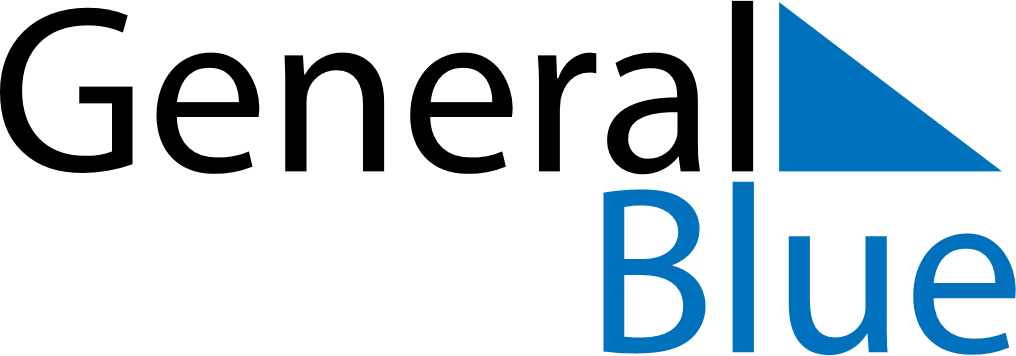 Daily Planner September 29, 2025 - October 5, 2025Daily Planner September 29, 2025 - October 5, 2025Daily Planner September 29, 2025 - October 5, 2025Daily Planner September 29, 2025 - October 5, 2025Daily Planner September 29, 2025 - October 5, 2025Daily Planner September 29, 2025 - October 5, 2025Daily Planner September 29, 2025 - October 5, 2025Daily Planner MondaySep 29TuesdaySep 30WednesdayOct 01ThursdayOct 02FridayOct 03 SaturdayOct 04 SundayOct 05MorningAfternoonEvening